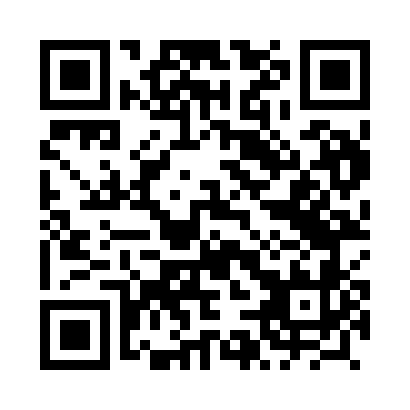 Prayer times for Malujowice, PolandWed 1 May 2024 - Fri 31 May 2024High Latitude Method: Angle Based RulePrayer Calculation Method: Muslim World LeagueAsar Calculation Method: HanafiPrayer times provided by https://www.salahtimes.comDateDayFajrSunriseDhuhrAsrMaghribIsha1Wed2:595:2412:485:548:1210:272Thu2:555:2212:475:558:1410:303Fri2:525:2012:475:568:1510:334Sat2:485:1812:475:578:1710:365Sun2:455:1712:475:588:1910:396Mon2:415:1512:475:598:2010:427Tue2:385:1312:476:008:2210:458Wed2:345:1112:476:018:2310:489Thu2:325:1012:476:028:2510:5110Fri2:325:0812:476:028:2610:5411Sat2:315:0712:476:038:2810:5512Sun2:305:0512:476:048:2910:5513Mon2:305:0412:476:058:3110:5614Tue2:295:0212:476:068:3210:5715Wed2:295:0112:476:078:3410:5716Thu2:284:5912:476:088:3510:5817Fri2:284:5812:476:098:3710:5918Sat2:274:5712:476:098:3810:5919Sun2:274:5512:476:108:3911:0020Mon2:264:5412:476:118:4111:0121Tue2:264:5312:476:128:4211:0122Wed2:254:5212:476:138:4311:0223Thu2:254:5012:476:138:4511:0224Fri2:244:4912:476:148:4611:0325Sat2:244:4812:476:158:4711:0426Sun2:244:4712:486:168:4911:0427Mon2:234:4612:486:168:5011:0528Tue2:234:4512:486:178:5111:0529Wed2:234:4412:486:188:5211:0630Thu2:224:4412:486:188:5311:0631Fri2:224:4312:486:198:5411:07